Кресло VegardПАСПОРТ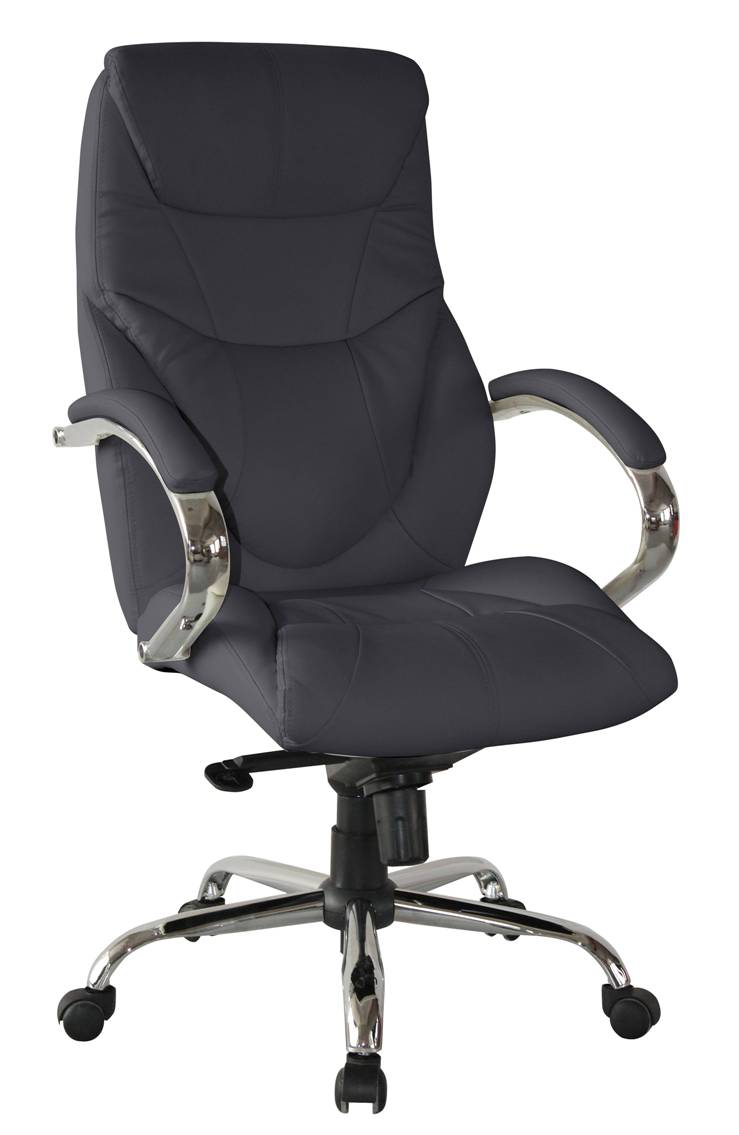 ALILAND.MARKETКомплект поставки.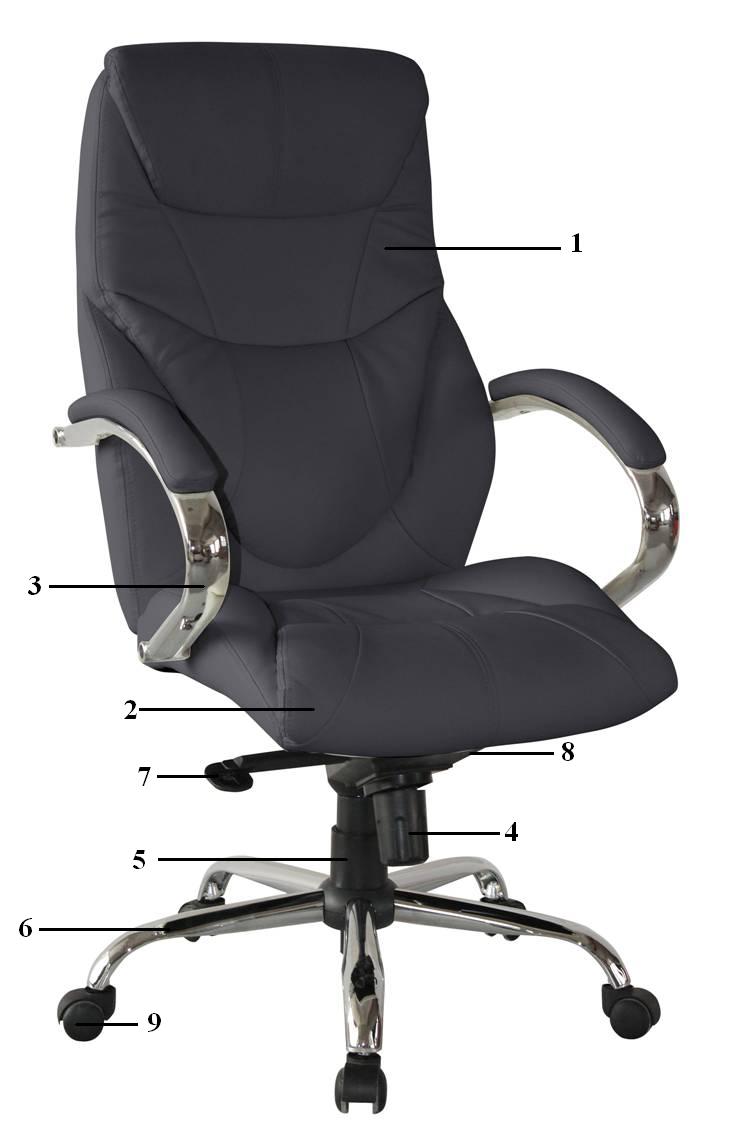 1 – Спинка2 – Сиденье3 – Подлокотники4 – Механизм Мультиблок5 – Газлифт6 – Крестовина7 – Ручка механизма подъёма8 – Ручка механизма качания9 – Ролики А также: болты, шайбы, шестигранный ключ, заглушкиНазначение.Кресло Vegard (далее – кресло) предназначено для комфортной работы за компьютерным или письменным столом на работе или дома.Устройство и принцип работы.Кресло обтянуто эко кожей Oregon 3-й категории. Используемые цветовые варианты: чёрный и бежевый.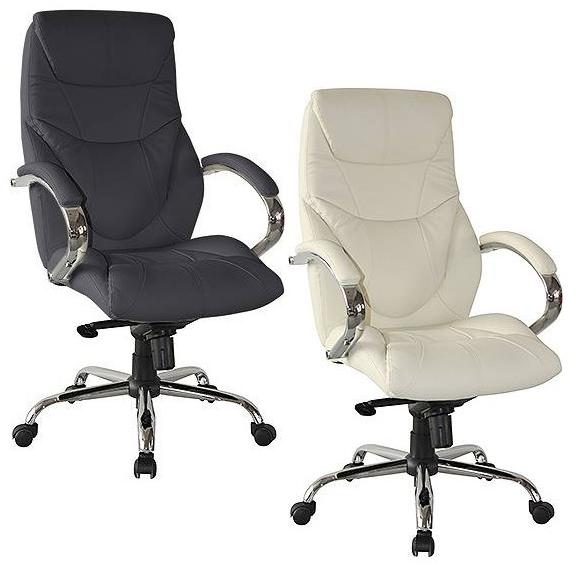 Подлокотники сделаны из хромированного металла и имеют накладки из эко кожи.Кресло обладает синхронным пятиступенчатым механизмом качания, который управляет наклоном кресла и позволяет зафиксировать спинку и сиденье в самом удобном для пользователя положении - мультиблок.Газлифт обеспечивает амортизацию и плавную регулировку кресла по высоте.Крестовина сделана из хромированного металла.Ручка механизма подъёма отвечает за регулировку кресла по высоте.Ручка механизма качания регулирует наклон качания кресла и отвечает за фиксацию изделия в определённом положении.Ролики прорезиненные.Сборка.Информация по сборке изделия указана в инструкции по сборке, прилагаемой к данному креслу. ВНИМАНИЕ! Если изделие хранилось при температуре до +5 градусов, перед сборкой необходимо дать креслу нагреться около 2 часов в помещении при комнатной температуре.Технические характеристики.Артикул: 2106H (black, beige)Страна производства: КитайОбщие.Крестовина.                                                                                                                тест BIFMAПодлокотники.                                                                                                          тест BIFMAСпинка.Сиденье.Общие габариты сиденья с подлокотниками – 61 смМеханизмы.Обивка. Мягкий наполнитель.Ролики.Параметры упаковки:Размер упаковки  (Ш хВ хГ) ……. 35х85х65 смОбъём упаковки …………………. 0,19 м3Вес брутто ………………………... 21 кгВысота ………………….…. 120-130 смГлубина сиденья …………... 50 смВысота сиденья …………… 40-50 смВысота спинки ……….……. 70 смШирина сиденья …………... 52 смmax допустимая нагрузка …. 250 кгЦельнолитая металлическаяМатериал – хромированный металлПятилучеваяДиаметр …… 70 см max статическая нагрузка …. 250 кг Цельнолитые металлическиеМатериал – хромированный металлОснащены мягкими элементамиМатериал – эко кожа и пенополиуретанВысота ……. 70 смОснова – фанера (толщина 1,2 см)Ширина …... 52 смОбивка - Эко кожаТолщина ….. 6 смНаполнитель – пенополиуретанШирина …….. 52 смОбивка - Эко кожаГлубина …….. 50 смОснова – фанера (толщина 1,2 см)Толщина …..... 10 см Наполнитель – пенополиуретанМультиблокФиксация в 4-х положенияхГаз-лифт4-й категории стабильности(200000 циклов динамической нагрузки 250 кг)Эко кожа Oregon 3-й категорииСостав: полиэстер 70%; полиуретан 25%; хлопок  5%.ПенополиуретанПлотность: 24кг/м.кубНейлонДиаметр штока ……… 11 мм